[ALL INDIA TENNIS ASSOCIATION] 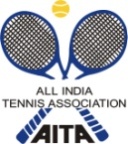 RULES / REGULATIONSNAME OF THE TOURNAMENTMASTERMIND -AITA MEN 50KNAME OF THE STATE ASSOCIATIONDELHI LAWN TENNIS ASSOCIATIONHONY. SECRETARY OF ASSOCIATIONMr. BALRAM SINGHADDRESS OF ASSOCIATIONR K KHANNA TENNIS STADIUM DLTA COMPLEX, AFRICA AVENUETOURNAMENT WEEKWEEK : 22 OCTOBER 2018ENTRY DEADLINE: 01 OCT 2018WITHDRAWAL : 15 OCT 2018THE ENTRY IS TO BE SENT BY EMAIL ONLY THE ENTRY IS TO BE SENT BY EMAIL ONLY THE ENTRY IS TO BE SENT BY EMAIL ONLY THE ENTRY IS TO BE SENT BY EMAIL ONLY THE ENTRY IS TO BE SENT BY EMAIL ONLY Mr ARIF KHAN9818418999, 8802665617mmtournament786@gmail.comMr ARIF KHAN9818418999, 8802665617mmtournament786@gmail.comMr ARIF KHAN9818418999, 8802665617mmtournament786@gmail.comMr ARIF KHAN9818418999, 8802665617mmtournament786@gmail.comMr ARIF KHAN9818418999, 8802665617mmtournament786@gmail.comMr ARIF KHAN9818418999, 8802665617mmtournament786@gmail.comMr ARIF KHAN9818418999, 8802665617mmtournament786@gmail.comMr ARIF KHAN9818418999, 8802665617mmtournament786@gmail.comADDRESSADDRESSADDRESSADDRESSADDRESSKARALA SULTANPUR ROAD, KARALA, NEAR ROHINI SEC-37, NEW DELHI-110081KARALA SULTANPUR ROAD, KARALA, NEAR ROHINI SEC-37, NEW DELHI-110081KARALA SULTANPUR ROAD, KARALA, NEAR ROHINI SEC-37, NEW DELHI-110081KARALA SULTANPUR ROAD, KARALA, NEAR ROHINI SEC-37, NEW DELHI-110081KARALA SULTANPUR ROAD, KARALA, NEAR ROHINI SEC-37, NEW DELHI-110081KARALA SULTANPUR ROAD, KARALA, NEAR ROHINI SEC-37, NEW DELHI-110081KARALA SULTANPUR ROAD, KARALA, NEAR ROHINI SEC-37, NEW DELHI-110081KARALA SULTANPUR ROAD, KARALA, NEAR ROHINI SEC-37, NEW DELHI-110081TOURNAMENT DIRECTORTOURNAMENT DIRECTORTOURNAMENT DIRECTORTOURNAMENT DIRECTORTOURNAMENT DIRECTORMR. ARIF KHANmmtournament786@gmail.com9818418999MR. ARIF KHANmmtournament786@gmail.com9818418999MR. ARIF KHANmmtournament786@gmail.com9818418999MR. ARIF KHANmmtournament786@gmail.com9818418999MR. ARIF KHANmmtournament786@gmail.com9818418999MR. ARIF KHANmmtournament786@gmail.com9818418999MR. ARIF KHANmmtournament786@gmail.com9818418999MR. ARIF KHANmmtournament786@gmail.com9818418999CATEGORY ()N(      )NS(      )(      )SS(      )CS(  )TS(  )AGE GROUPS ()U-12(  )U-14(  )(  )U-16(  )U-18(  )Men’s(YES )Women’sWomen’s(  )SIGN-IN DATE & TIMEQUALIFYING19/10/201812-2 PmOPEN DRAWMAIN DRAW21/10/201812-2 pm32MAIN DRAW SIZESingles32Doubles16QUALIFYING DRAW SIZESinglesOpenDoublesNAENTRY DEADLINE01/10/2018WITHDRAWAL DEADLINEWITHDRAWAL DEADLINE15/10/2018NAME OF THE VENUENAME OF THE VENUEMastermind Tennis AcademyMastermind Tennis AcademyADDRESS OF VENUEADDRESS OF VENUEKARALA SULTANPUR ROAD, KARALA, NEAR ROHINI SEC-37, NEW DELHI-110081KARALA SULTANPUR ROAD, KARALA, NEAR ROHINI SEC-37, NEW DELHI-110081TOURNAMENT REFEREETOURNAMENT REFEREEMR. KARTIKMR. KARTIKTELEPHONE9818418999,8802665617EMAILmmtournament786@gmail.comCOURT SURFACECLAYBALLSTBANO. OF COURTS04FLOODLITNOENTRY
No entry will be accepted through telephone.Please carry your Original AITA ITN Card for sign in On SIGN IN DAY 12-2 pm
AGE ELIGIBILITY
Players born:Before 1st Jan 2004 are eligible for participation in Mens & Womens    
 SIGN-IN FEERs 600/- only whether the player plays Singles, Doubles or Both.AITA Registration CardIt is mandatory for the player to carry ORIGINAL REGISTRATION CARD for the sign-in. In case the player registration is in process with AITA, the player has to carry Original receipt or copy of mail from AITA confirming that  player registration is in process.